Литературное чтение1.Легенды и мифы Древней Греции.2.Русские народные сказки.«Волшебное кольцо», «Царевна Несмеяна», «Летучий корабль», «Марья Моревна», «Иван-царевич и серый волк», «Финист – Ясный сокол», «Солнце, Месяц и Ворон Воронович», «Сказка о молодильных яблоках и живой воде».3.Сказки зарубежных писателей.Х. К. Андерсен. «Огниво», «Русалочка», «Дикие лебеди».Ш. Перро. «Синяя Борода».4. Современная русская литература.Стихотворения А. Барто, С. Михалкова, Б. Заходера, Ю. Владимирова, В. Берестова,   И. Токмаковой,   Р. Сефа,   З. Александровой,   Г. Сапгира,
О. Григорьева.A. Гайдар. «Голубая чашка», «Горячий камень».Б. Житков. Рассказы о животных.Г. Снегирев. «Чембулак».И. Акимушкин. «Природа чудесница»,«Кто без крыльев летает».Э. Шим, С. Баруздин, Г. Скребицкий. Рассказы.Б. Никольский. Рассказы.Н. Носов. Рассказы. «Приключения Незнайки и его друзей».B. Драгунский. Рассказы.C. Прокофьева. «Ученик волшебника».В. Губарев. «Королевство кривых зеркал».Л. Лагин. «Старик Хоттабыч».Ю. Коваль. «Приключения Васи Куролесова», «Чистый Дор».Г. Остер. «Бабушка Удава».5. Современная зарубежная литература.Дж. Родари. «Приключения Джельсомино».Р. Киплинг. «Маугли».А. Линдгрен. «Пеппи Длинный чулок».Памятка - рекомендациина летние каникулы 2 класс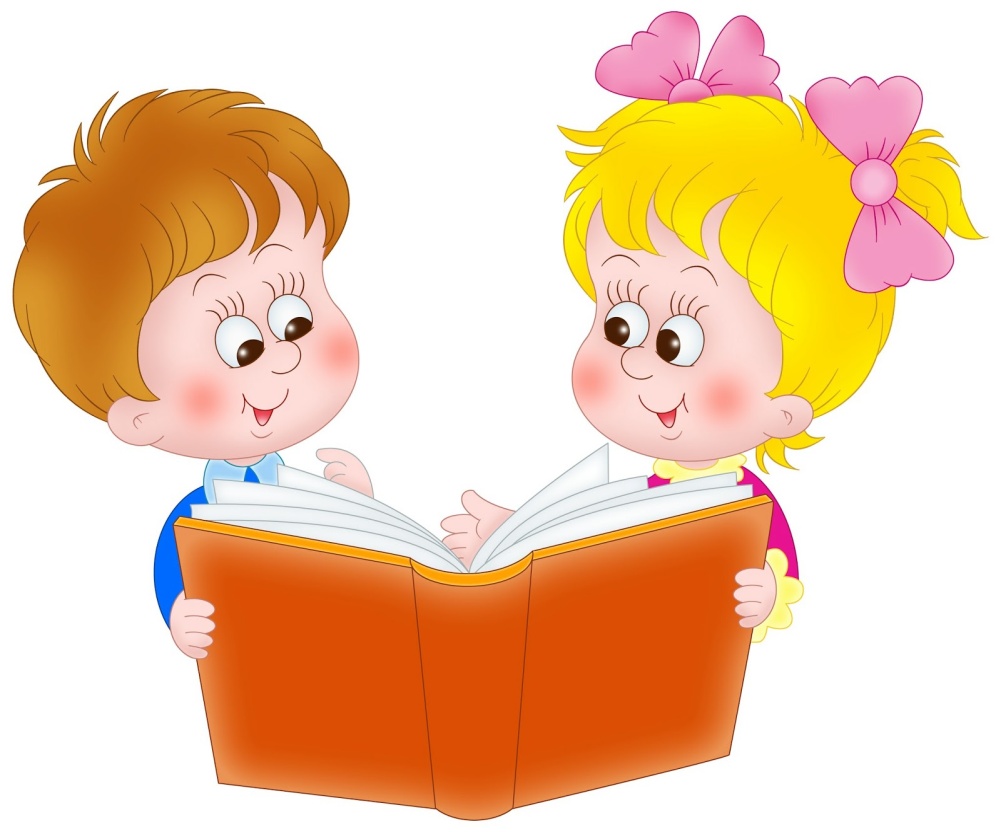 2017 г.РУССКИЙ ЯЗЫК     Письмо под диктовку слов и предложений, деление слов на слоги и для переноса, постановка ударения, деление на группы, определение рода, числа, фонетический разбор, звукобуквенный разбор, разбор слова по составу, разбор слова как части речи; списывание текста, выделение основы предложения.План звукобуквенного разбора* 1. Разделить слово на слоги, поставить ударение. 2. Обозначить количество звуков: звуков согласных, гласных; количество букв. Например:  Сне|жки   6 зв., 4 согл., 2 гласн., 6 б.План разбора слова как части речи Имя существительное 1. Часть речи (сущ.). 2. Начальная форма (ед. ч., вопросы кто? что?). 3. Собственное или нарицательное (собств., нариц.). 4. Одушевлённое или неодушевлённое (одуш., неодуш.). 5. Род (мужской  м. р., женский  ж. р., средний  ср. р.). 6. Число (единственное  ед. ч., множественное  мн. ч.). 7. Роль в предложении. Имя прилагательное 1. Часть речи (прил.). 2. Начальная форма (ед. ч., м. р., вопрос какой?). 3. Число (ед. ч., мн. ч.). 4. Род (м. р., ж. р., ср. р.). 5. Роль в предложении. Глагол 1. Часть речи (гл.). 2. Число (ед. ч., мн. ч.). 3. Род (если есть) (м. р., ж. р., ср. р.). 4. Роль в предложении.Словарные слова:    Август, автомобиль, автобус, апрель, арбуз, береза, воробей, ворона, восток, город, двенадцать, девочка, дежурный, декабрь, деревня, дорога, ещё, жужжание, завтра, завтрак, заяц, извините, капуста, картофель, класс, комар, коньки, корзина, корова, лестница, магазин, мальчик, машина, медведь, молоко, морковь, Москва, мороз, народ, ноябрь, обед, огород, огурец, одежда, один, октябрь, осина, ошибка, пальто, петух, помидор, праздник, прекрасный, природа, решать, ребёнок, ребята, работа, родина, Россия, русский, сентябрь, скоро, снегирь, собака, сорока, столица, учитель, ученик, ученица, февраль, человек, чувство, яблоко, язык, январь.МАТЕМАТИКА1. Сложение и вычитание двузначных чисел с переходом через разряд в столбик.2.Действия первой и второй ступеней в выражениях без скобок и со скобками.3.Периметр многоугольника.4.Единицы измерения времени, массы, длины.5.Табличное умножение (Знать наизусть!)6. Задачи.